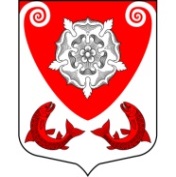 МЕСТНАЯ  АДМИНИСТРАЦИЯМО РОПШИНСКОЕ СЕЛЬСКОЕ ПОСЕЛЕНИЕМО ЛОМОНОСОВСКОГО  МУНИЦИПАЛЬНОГО РАЙОНАЛЕНИНГРАДСКОЙ ОБЛАСТИП О С Т А Н О В Л Е Н И Е№ 663от  23.12.2019 г.Об утверждении актуализированных Схем водоснабжения и водоотведения муниципального образования Ропшинское сельское поселение муниципального образования Ломоносовского муниципального  района Ленинградской области на период  до 2025 года»           На основании Федерального закона от 06.10.2003 № 131-ФЗ «Об общих принципах организации местного самоуправления в Российской Федерации», Федеральным законом от 07.12.2011 № 416-ФЗ «О водоснабжении и водоотведении», Постановлением Правительства Российской Федерации от 05.09.2013 № 782 «О схемах водоснабжения и водоотведения», местная администрация  муниципального образования Ропшинское сельское поселение ПОСТАНОВЛЯЕТ:1. Утвердить актуализированную схему водоснабжения  муниципального образования Ропшинское сельское поселение муниципального образования Ломоносовского  муниципального района Ленинградской области на период  до 2025 года,  размещенную в полном объеме на официальном сайте муниципального образования Ропшинское сельское поселение в сети Интернет по адресу: официальнаяропша.рф.2.  Утвердить актуализированную схему водоотведения  муниципального образования Ропшинское сельское поселение муниципального образования Ломоносовского  муниципального района Ленинградской области на период до 2025 года,  размещенную в полном объеме на официальном сайте муниципального образования Ропшинское сельское поселение в сети Интернет по адресу: официальнаяропша.рф.3. Опубликовать настоящее постановление на официальном сайте муниципального образования Ропшинское сельское поселение МО Ломоносовский муниципальный район Ленинградской области.  4. Постановление от 08.06.2015 г. № 270 «Об утверждении Схем водоснабжения и водоотведения муниципального образования Ропшинское сельское поселение муниципального образования Ломоносовского муниципального района Ленинградской области на период до 2025 года» годы» считать утратившим силу.   5.  Контроль за исполнением настоящего постановления оставляю за собой.Глава  местной администрацииМО Ропшинское сельское поселение                                   М. М. ДзейговИсп. В.А. МихайловаТел. 8(81376)72-224